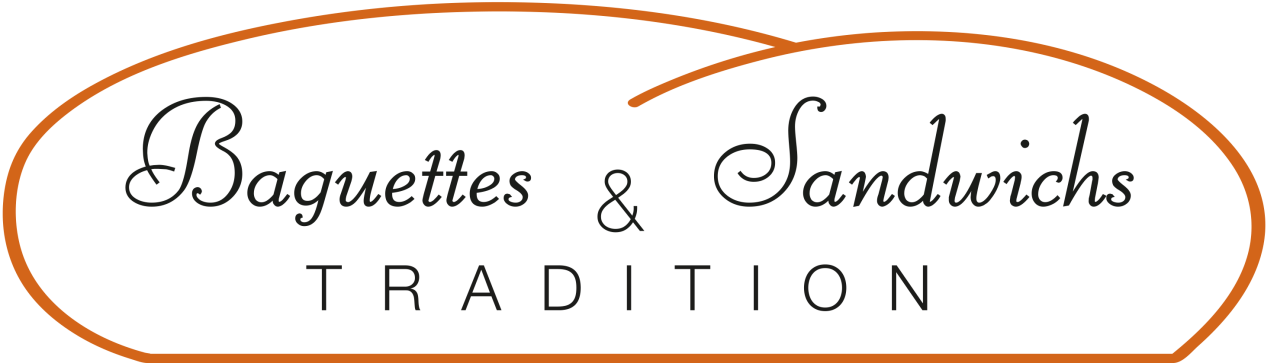 MANUELDEVENTEMission de la vendeuseLA TENUE- La vendeuse porte la tenue du magasin : t-shirt, chemise...- Attention les sous-vêtements ne doivent pas être apparents… même lorsqu’on se baisse.- Les chaussures doivent être fermées, antidérapantes. Pas de chaussures en toile, privilégier le cuir plus résistant en cas d’accident (exemple : couteau qui tombe sur le pied)- Les cheveux doivent être attachés sans mèches qui dépassent.- Le maquillage doit être passe-partout, discret. Le vernis à ongles est interdit, sauf le transparent. - Les bijoux sont retirés seule l’alliance est autorisée.- Dans la mesure du possible, les piercings voyant doivent être enlevés.MISSION- Quelque soit sa mission, la vendeuse est ponctuelle. Elle prend son service à l’heure et en tenue de travail.- La vendeuse véhicule l’image de la boutique, elle doit donc être souriante, polie et aimable.- La vendeuse est force de proposition et de conseil envers le client. - La principale mission est la vente et l’encaissement des produits - La vendeuse à la charge de la mise en place des produits- Elle vérifie que le magasin soit toujours bien achalandé- Elle s’occupe du nettoyage tout au long de la journée et à la fermeture : vitrines, sols, micro-onde/toaster, machine à paninis, machine à café, poussières sur les meubles, sur les menus board, panetière, plonge, éventuellement vestiaires, vider les poubelles…LA VENTEDès la prise de service, affichez votre plus beau sourire que vous garderez jusqu’à la fin de votre service.L’amabilité est la base« Le client est roi »Dès qu’un client entre dans le magasin, la vendeuse regarde le client et la salue : « Bonjour Madame/ Monsieur »Attention : Toutes les personnes (vendeuses, préparateurs…) présentes au magasin/dans l’espace vente doivent saluer le client.Si la vendeuse est disponible, elle va voir le client et suit la procédure ci-dessousSi la vendeuse est occupée (nettoyage, mise en place de produits…), elle signale au client qu’elle arrive : « Je suis à vous dans un instant », ainsi le client se sent considéré et n’a pas l’impression d’attendre par négligence de la vendeuse. Il faut aller servir le client le plus rapidement possible.La procédure de vente :CAS 1Client : « je voudrais……… »Vendeuse : « Avec ceci Madame/ Monsieur ? »Client : « ce sera tout »Vendeuse :  « MERCI », « x € S’il vous plait Madame/ Monsieur », « Merci, Bonne journée (bon appétit, bon week end…) Au revoir Madame/ Monsieur »CAS2Client : « je ne sais pas je regarde, j’hésite…. »La vendeuse doit proposer son aide et être force de propositions et conseils: Client : « j’ai un petit creux mais je ne sais pas ce que j’ai envie »Vendeuse : « vous êtes plutôt salé/ sucré » « vous préférez le chocolat/ les fruits ? »Client : « qu’est ce que vous me conseillez ? »Vendeuse : proposez en priorité les produits destinés à la casse le soir même exemple : les tartelettes aux fruits, proposez également les nouveautés pour montrer que le magasin bouge, que nous sommes toujours en quête de saveur et de satisfaction client.Vendeuse : « Avec ceci Madame/ Monsieur ? »Client : « ce sera tout »Vendeuse : « MERCI », « x € S’il vous plait Madame/ Monsieur », « Merci, Bonne journée (bon appétit, bon week end…) Au revoir Madame/ Monsieur »LA VENTE DES FORMULESLorsqu’un client souhaite un produit « salé » type sandwich, salade, à toaster… Il faut impérativement proposer sous forme de formule, être force de proposition et tenter de faire une vente additionnelleClient : « je voudrais un sandwich »Vendeuse : « est ce que vous souhaitez la formule boisson et dessert ? Client : « oui »»Avec ceci Madame/ Monsieur ? »Client : « ce sera tout »Vendeuse :  « MERCI », « x € S’il vous plait Madame/ Monsieur », « Merci, Bonne journée (bon appétit, bon week end…) Au revoir Madame/ Monsieur »ATTENTION : - on dit « Avec ceci » et pas « ce sera tout »- Toujours proposer des produits additionnels tels que boissons et desserts pour faire des formules complètes… LES SERVICES CLIENTS- Avec la vente de salade : proposer un sachet avec les couverts, la serviette, le sachet de vinaigrette, un petit pain- Proposer paille et/ou gobelet avec la boisson- Donner systématiquement une serviette avec un produit saléLES VENTES EN LOTSLes clients sont très attentifs à la vente par lot tels que 3 +1, tout peut se vendre en lot mais plus particulièrement :- le pain exemple : 3 baguettes achetées la 4ème offerte- les petits pains : exemple : 5 achetés le 6ème offert- les minis viennoiseries (mix) : exemple: 4 achetées la 5ème offerte- les cannelés : exemple : 4 achetés le 5ème offert- les madeleines : exemple : 4 achetées le 5ème offerte- les croissants et pains au chocolat (ne pas les mixer)  exemple : 3 croissants ou pains au chocolat achetés le 4ème offertConseils pour la prise de commandeIl faut noter lisiblement:La date L’heure à laquelle le client vient chercher ses produitsLe détail de la commande Le nom du client Le numéro de téléphone clientSi le client a payé ou non « Payé » ou « NP » (non payé)Attention il est préférable de  demander un paiement à la commande.Signaler aux préparateurs la commande Accrocher la commande dans le labo